               7АРАР                                                                              ПОСТАНОВЛЕНИЕ        06 декабрь 2022 г.                              № 48                          06 декабря 2022 г.В соответствии со статьей 78.1 Бюджетного кодекса Российской Федерации, постановлением Правительства Российской Федерации от 22 февраля 2020 года № 203 «Об общих требованиях к нормативным правовым актам и муниципальным правовым актам, устанавливающим порядок определения объема и условия предоставления бюджетным и автономным учреждениям субсидий на иные цели»,  п о с т а н о в л я ю:        1.Утвердить прилагаемый Порядок предоставления субсидий муниципальным бюджетным и автономным учреждениям сельского поселения Лемазинский сельсовет муниципального района Дуванский район Республики Башкортостан на осуществление капитальных вложений в объекты капитального строительства муниципальной собственности и (или) приобретение объектов недвижимого имущества в муниципальную собственность.  (далее – Порядок).        2.Признать утратившим силу постановление от 03.12.2021 №45 «Об  утверждении  Порядка предоставления субсидий муниципальным бюджетным и автономным учреждениям  сельского поселения Лемазинский  сельсовет муниципального района Дуванский район Республики Башкортостан на осуществление капитальных вложений в объекты капитального строительства муниципальной собственности и (или) приобретение объектов недвижимого имущества в муниципальную собственность».     3. Контроль за исполнением настоящего постановления оставляю  за  собой.Глава   сельского поселения                                                                  Н.В. Кобяков                                                                                             Приложениек постановлению Администрациисельского поселения Лемазинский сельсовет муниципального района Дуванский район Республики Башкортостанот 06 декабря  2022 года № 48ПОРЯДОК
предоставления субсидий муниципальным бюджетным и автономным учреждениям сельского поселения  Лемазинский сельсовет муниципального района Дуванский район Республики Башкортостан на осуществление капитальных вложений в объекты капитального строительства муниципальной собственности и (или) приобретение объектов недвижимого имущества в муниципальную собственность Настоящий Порядок в соответствии со статьей 78.2 Бюджетного кодекса Российской Федерации устанавливает правила предоставления муниципальным бюджетным и автономным учреждениям, муниципальным унитарным предприятиям сельского поселения Лемазинский сельсовет муниципального района Дуванский район Республики Башкортостан (далее соответственно - учреждения, предприятия) субсидии на осуществление указанными учреждениями и предприятиями капитальных вложений в объекты капитального строительства муниципальной собственности сельского поселения Лемазинский сельсовет муниципального района Дуванский район Республики Башкортостан, в том числе в целях подготовки обоснования инвестиций и проведения его технологического и ценового аудита, приобретение объектов недвижимого имущества в муниципальную собственность сельского поселения (далее соответственно - субсидия, объекты, муниципальная собственность) с последующим увеличением стоимости основных средств, находящихся на праве оперативного управления у учреждений и предприятий, или уставного фонда предприятий, основанных на праве хозяйственного ведения.Субсидия предоставляется учреждениям и предприятиям в пределах средств, предусмотренных решением Совета сельского поселения Лемазинский сельсовет муниципального района Дуванский район Республики Башкортостан о бюджете сельского поселения Лемазинский сельсовет муниципального района Дуванский район Республики Башкортостан (далее - бюджет сельского поселения) на соответствующий финансовый год и плановый период, муниципальной адресной инвестиционной программой на соответствующий финансовый год и плановый период (далее - МАИП), в пределах лимитов бюджетных обязательств на предоставление субсидии.Предоставление субсидий в целях подготовки обоснования инвестиций и проведения его технологического и ценового аудита осуществляется в случае, если подготовка обоснования инвестиций для объекта капитального строительства в соответствии с законодательством Российской Федерации является обязательной.3. Решение о предоставлении субсидии принимается в форме постановления Администрации сельского поселения  Лемазинский сельсовет  муниципального района Дуванский район Республики Башкортостан и является основанием для внесения соответствующих показателей в сводную бюджетную роспись бюджета сельского поселения.         4.Предоставление субсидии осуществляется в соответствии с соглашением, заключенным между Администрацией и учреждением или предприятием (далее - соглашение о предоставлении субсидии) на срок, не превышающий срока действия утвержденных лимитов бюджетных обязательств на предоставление субсидии.Соглашение о предоставлении субсидии и дополнительные соглашения указанному соглашению, предусматривающие внесение в него изменений или его расторжение, заключаются в соответствии с типовыми формами, утверждаемым Администрацией.5.Соглашение о предоставлении субсидии заключается отдельно в отношении каждого объекта.Соглашение о предоставлении субсидии, за исключением субсидии, предоставленной в целях подготовки обоснования инвестиций и проведения его технологического и ценового аудита, должно содержать:а)	цель и значения результатов предоставления субсидии и ее объем с разбивкой по годам, с указанием наименования объекта, его мощности, сроков строительства (реконструкции, в том числе с элементами реставрации, технического перевооружения) или приобретения объекта, рассчитанной в ценах соответствующих лет стоимости объекта (сметной или предполагаемой (предельной) либо стоимости приобретения объекта недвижимого имущества в муниципальную собственность), соответствующих МАИП, а также с указанием общего объема капитальных вложений за счет всех источников финансового обеспечения, в том числе объема предоставляемой субсидии, соответствующего соглашению. Объем предоставляемой субсидии должен соответствовать объему бюджетных ассигнований на предоставление субсидии, предусмотренному МАИП;б)	права и обязанности сторон соглашения о предоставлении субсидии и порядок их взаимодействия при реализации соглашения о предоставлении субсидии;в)	условие о соблюдении муниципальным автономным учреждением, предприятием при использовании субсидии положений, установленных законодательством Российской Федерации о контрактной системе в сфере закупок товаров, работ, услуг для обеспечения государственных и муниципальных нужд;г)	обязанность муниципального автономного учреждения, предприятия, по открытию в Финансовом управлении лицевого счета для учета операций по получению и использованию субсидии (далее - соответствующий лицевой счет);д)	обязательство предприятия осуществлять без использования субсидии разработку проектной документации на объекты капитального строительства (приобретение прав на использование типовой проектной документации, информация о которой включена в реестр типовой проектной документации) и проведение инженерных изысканий, выполняемых для подготовки такой проектной документации, проведение аудита проектной документации, технологического и ценового аудита инвестиционных проектов по строительству (реконструкции, в том числе с элементами реставрации, техническому перевооружению) объектов капитального строительства, проведение государственной экспертизы проектной документации, включающей проверку достоверности определения сметной стоимости строительства объектов капитального строительства в случаях, установленных частью 2 статьи 8.3 Градостроительного кодекса Российской Федерации, и результатов инженерных изысканий, на финансовое обеспечение строительства (реконструкции, в том числе с элементами реставрации, технического перевооружения) которых планируется предоставление субсидии;е)	обязательство учреждения осуществлять расходы, связанные с проведением мероприятий, указанных в подпункте «д» настоящего пункта, без использования субсидии, если предоставление субсидии на эти цели не предусмотрено МАИП;ж)	обязательство предприятия осуществлять эксплуатационные расходы,необходимые	для	содержания объекта	после ввода его	в эксплуатацию(приобретения), без использования на эти цели бюджетных средств;з)	обязательство учреждения осуществлять эксплуатационные расходы,необходимые	для	содержания объекта	после ввода его	в эксплуатацию(приобретения), за счет средств, предоставляемых из бюджета  сельского поселения Лемазинский сельсовет муниципального района Дуванский район Республики Башкортостан в объеме, не превышающем размера соответствующих нормативных затрат, применяемых при расчете субсидии на финансовое обеспечение выполнения ими муниципального задания на оказание муниципальных услуг (выполнение работ);и)	сроки (порядок определения сроков) перечисления субсидии на соответствующий лицевой счет;к)	право главного распорядителя бюджетных средств, предоставляющего субсидию, на проведение проверок соблюдения учреждением или предприятием условий, установленных соглашением о предоставлении субсидии;л)	порядок возврата учреждением или предприятием средств в объеме остатка не использованной на начало очередного финансового года перечисленной в предшествующем финансовом году субсидии в случае отсутствия решения главного распорядителя бюджетных средств, предоставляющего субсидию, о наличии потребности направления этих средств на цели предоставления субсидии;м) порядок возврата сумм, использованных учреждением или предприятием, в случае установления по результатам проверок фактов нарушения целей и условий, определенных соглашением о предоставлении субсидии;н)	положения, предусматривающие приостановление предоставления субсидии либо сокращение объема предоставляемой субсидии в связи с нарушением учреждением или предприятием условия о софинансировании капитальных вложений в объекты за счет иных источников финансирования в случае, если соглашением о предоставлении субсидии предусмотрено такое условие;o)	порядок и сроки представления учреждением или предприятием отчетности об использовании субсидии, а также о достижении значений результатов предоставления субсидии;п)	случаи и порядок внесения изменений в соглашение о предоставлении субсидии, в том числе в случае уменьшения главному распорядителю бюджетных средств, предоставляющему субсидию, ранее доведенных в установленном порядке лимитов бюджетных обязательств на предоставление субсидии, а также случаи и порядок досрочного прекращения соглашения о предоставлении субсидии;p)	обязательство учреждения и предприятия в течение 3 месяцев после ввода объекта обеспечить государственную регистрацию права муниципальной собственности на объекты недвижимости, построенные (приобретенные) за счет предоставленной субсидии, и представить в Администрацию сельского поселения Лемазинский сельсовет муниципального района Дуванский район Республики Башкортостан выписки из Единого государственного реестра недвижимости о государственной регистрации права муниципальной собственности на объекты недвижимости и документы, необходимые для внесения этих объектов в Реестр муниципального имущества;с) план мероприятий по достижению результатов предоставления субсидии;  т) основания для досрочного прекращения соглашения по решению органа-учредителя в одностороннем порядке, в том числе в связи с:реорганизацией (за исключением реорганизации в форме присоединения) или ликвидацией учреждения.Соглашение о предоставлении субсидии в целях подготовки обоснования инвестиций и проведения его технологического и ценового аудита должно содержать в том числе положения, предусмотренные подпунктами «б» - «г» и «и» - «п» пункта 4 настоящего Порядка, а также цель и значения результатов предоставления и объем субсидии с распределением по годам в отношении каждого объекта с указанием его наименования и общего объема капитальных вложений на подготовку обоснования инвестиций и проведения его технологического и ценового аудита за счет всех источников финансового обеспечения, в том числе объема предоставляемой субсидии, соответствующего решению, сроков подготовки обоснования инвестиций и проведения его технологического и ценового аудита.	6.Санкционирование расходов учреждения или предприятия, источником финансового обеспечения которых является субсидия, осуществляется в порядке, установленном Администрацией.7.Информация о сроках и объемах оплаты по муниципальным контрактам, заключенным в целях строительства (реконструкции, в том числе с элементами реставрации, технического перевооружения) и (или) приобретения объектов, а также о сроках и объемах перечисления субсидии учреждениям и предприятие учитывается при формировании прогноза перечислений по расходам из бюджета сельского поселения, необходимого для составления в установленном порядке кассового плана исполнения бюджета.	8.Не использованные на начало очередного финансового года остаток: субсидии подлежат перечислению предприятиями или учреждениями в бюджет сельского поселения в установленном порядке.9.Администрацией осуществляются проверки соблюдения учреждениями или предприятиями условий, целей и порядка предоставления субсидии.10.Администрация сельского поселения может отказать в предоставлении субсидии в следующих случаях:несоответствие представленных учреждением документов требованиям, определенным в соответствии с Порядком, или непредставление (представление не в полном объеме) указанных документов;недостоверность информации, содержащейся в документах, представленных учреждением;иные основания для отказа, определенные правовым актом (при необходимости). 	11. В случае ликвидации Учреждения Учредитель предоставляет информацию о состоянии объектов незавершенного строительства и предложения по управлению объектами незавершенного строительства, финансовое обеспечение которых осуществлялось за счет средств бюджета, в целях принятия решения о возможности их завершения.                                                                 Приложение 1к Порядку предоставления субсидиймуниципальным бюджетным и автономнымучреждениям на осуществлениекапитальных вложений в объекты капитального строительствамуниципальной собственности и (или)приобретение объектов недвижимого имуществав муниципальную собственностьТиповая форма Соглашенияо предоставлении субсидии на осуществление капитальных вложений в объекты капитального строительства муниципальной собственности и (или) приобретение объектов недвижимого имущества в муниципальную собственность_____________                                                                  «____»___________20__ г____________________________________________________________________________________________________________________________________                           (далее - Учредитель),в лице __________________________________________________________________________,(Ф.И.О.)действующего на основании________________________________________________________ (наименование, дата, номер нормативного правового акта или доверенности)с одной стороны, и __________________________________________________________________________________________________________________________________ (далее - Учреждение)(наименование муниципального бюджетного или автономного учреждения)в лице ____________________________________________________________,(Ф. И.О.) действующего на основании _________________________________________________________, (наименование, дата, номер нормативного правового акта или доверенности)с другой стороны, совместно в дальнейшем именуемые «Стороны», заключили настоящее Соглашение (далее - соглашение) о предоставлении Учреждению из бюджета сельского поселения Лемазинский сельсовет  субсидии на осуществление капитальных вложений в объекты капитального строительства муниципальной собственности и (или) приобретение объектов недвижимого имущества в муниципальную собственность (далее - субсидия).Раздел 1. Предмет Соглашения1. Настоящее Соглашение регламентирует отношения по предоставлению Учреждению субсидии на осуществление капитальных вложений в объекты капитального строительства муниципальной собственности и (или) приобретение объектов недвижимого имущества в муниципальную собственность с последующим увеличением стоимости основных средств, находящихся на праве оперативного управления.2. Целью предоставления субсидии является оказание Учредителем Учреждению финансовой поддержки на осуществление капитальных вложений в объекты капитального строительства муниципальной собственности и (или) приобретение объектов недвижимого имущества в муниципальную собственность.3. Предоставляемая субсидия носит целевой характер и не может быть использована на другие цели.Раздел 2. Объем, направление расходования и сроки
предоставления субсидии1. Цель предоставления субсидии и ее объем с разбивкой по годам в отношении каждого объекта, на строительство (реконструкцию, в том числе с элементами реставрации, техническое перевооружение) или приобретение которого предоставляется субсидия с указанием его наименования, мощности, сроков строительства (реконструкции, в том числе с элементами реставрации, технического перевооружения) или приобретения, стоимости объекта, а также общего объема капитальных вложений в объект муниципальной собственности за счет всех источников финансового обеспечения, в том числе объема предоставляемой  субсидии______________________________________________________________________________________________________________________________________________________________________________________________________________________________________________________________________________________________________________________________________________________________________________________________________________________________________________________________________________________________________________________________________________________2. Направления расходования и сроки предоставления субсидии в текущем финансовом году:
3. Условие о софинансировании капитальных вложений в объект муниципальной собственности за счет иных источников в текущем финансовом году:Раздел 3. Права и обязанности Сторон
1. Учредитель обязуется:1) Предоставлять Учреждению субсидию в пределах бюджетных ассигнований, утвержденных решением Совета сельского поселения Лемазинский  сельсовет муниципального района Дуванский район Республики  Башкортостан о бюджете сельского поселения на текущий финансовый год и плановый период и доведенных лимитов бюджетных обязательств на цели, являющиеся предметом настоящего соглашения.2) Перечислять субсидию на лицевой счет, открытый учреждению в Финансовом управлении Администрации муниципального района Дуванский район Республики Башкортостан, в соответствии с установленным порядком.2. Учредитель вправе:1) Уточнять и дополнять настоящее Соглашение, в том числе по срокам и объемам предоставления субсидии.2) Изменять (в том числе сокращать) размер предоставляемой по настоящему Соглашению субсидии либо приостанавливать ее предоставление в случае:а) внесения изменений в нормативные правовые акты, устанавливающие расходное обязательство по предоставлению субсидии;б) изменения (в том числе уменьшения) Учредителю в установленном порядке размера ассигнований на основании решения Совета сельского поселения Лемазинский  сельсовет муниципального района Дуванский район Республики  Башкортостан о бюджете сельского поселения на текущий финансовый год и плановый период и размера лимитов бюджетных обязательств на предоставление субсидии;в) выявления случая невозможности осуществления Учреждением расходов на предусмотренные цели;г) изменения показателей, характеризующих объем осуществляемых мероприятий, на реализацию которых предоставляется субсидия;д) в связи с нарушением Учреждением условия о софинансировании капитальных вложений в объект муниципальной собственности за счет иных источников, в случае если настоящим Соглашением предусмотрено указанное условие.е) в иных случаях, предусмотренных законодательством Российской Федерации, Республики  Башкортостан  и муниципальными правовыми актами сельского поселения и муниципального района Дуванский район Республики Башкортостан;3) Осуществлять контроль за целевым использованием средств субсидий, в том числе посредством проведения проверок соблюдения Учреждением условий, установленных настоящим Соглашением;4) Требовать частичного или полного возврата предоставленной Учреждению субсидии в случае ее нецелевого использования.3. Учреждение обязуется:1) Расходовать субсидию строго на цели, предусмотренные настоящим Соглашением;2) Соблюдать условия софинансирования капитальных вложений в объект муниципальной собственности за счет иных источников, если настоящим Соглашением предусмотрено указанное условие.3) В случае установления по результатам проверок фактов нарушения целей и условий использования субсидии Учреждение в течение тридцати календарных дней, с момента получения письменного требования от Учредителя, обязано вернуть в бюджет сельского поселения Лемазинский сельсовет  муниципального района Дуванский район Республики Башкортостан средства субсидии, израсходованные не по целевому назначению;4) При использовании субсидии Учреждение обязуется соблюдать положения, установленные законодательством Российской Федерации о контрактной системе в сфере закупок товаров, работ, услуг для обеспечения муниципальных нужд;5) Для учета операций по получению и использованию субсидии Учреждение обязуется открыть лицевой счет в  финансовом управлении Администрации  муниципального района Дуванский район Республики  Башкортостан  в соответствии с установленным порядком;6) Предоставлять ежеквартально Учредителю отчет об использовании средств субсидии и о соблюдении условий софинансировании капитальных вложений в объект муниципальной собственности за счет иных источников (в случае если настоящим Соглашением предусмотрено указанное условие), не позднее 15-го числа месяца, следующего за отчетным периодом, в соответствии с установленной формой; 	7) Использовать в очередном финансовом году на цели, являющиеся предметом настоящего соглашения, остатки субсидий при наличии потребности в направлении их на те же цели и принятого письменного решения Учредителя. При этом направления расходования и сроки предоставления субсидии оформляются дополнительным соглашением.4. Учреждение вправе:1) При необходимости обращаться к Учредителю с предложением о внесении изменений в Соглашение в случае выявления необходимости изменения объемов и (или) сроков предоставления субсидии.Раздел 4. Ответственность Сторон
               В случае неисполнения или ненадлежащего исполнения обязательств, определенных Соглашением, Стороны несут ответственность в соответствии с законодательством Российской Федерации, Республики  Башкортостан, а также муниципальными правовыми актами сельского поселения Лемазинский сельсовет  муниципального района Дуванский район Республики Башкортостан.Раздел 5. Действие обстоятельств непреодолимой силы
             1. Стороны освобождаются от ответственности за неисполнение или ненадлежащее исполнение своих обязательств по настоящему Соглашению в случае действия обстоятельств непреодолимой силы, прямо или косвенно препятствующих исполнению настоящего Соглашение, то есть таких обстоятельств, которые независимы от воли Сторон, не могли быть ими предвидены в момент заключения Соглашения и предотвращены разумными средствами при их наступлении.2. К обстоятельствам, указанным в п. 1 настоящего Раздела, относятся: война и военные действия, восстание, эпидемии, землетрясения, наводнения, акты органов власти, непосредственно затрагивающие предмет настоящего Соглашения, и другие события, которые компетентный орган признает и объявит случаями непреодолимой силы.3. Сторона, подвергшаяся действию таких обстоятельств, обязана немедленно в письменном виде уведомить другую Сторону о возникновении, виде и возможной продолжительности действия соответствующих обстоятельств. Если эта Сторона не сообщила о наступлении обстоятельств непреодолимой силы, она лишается права ссылаться на него, разве что само такое обстоятельство препятствовало отправлению такого сообщения.4. Наступление обстоятельств, предусмотренных настоящим разделом, при условии соблюдения требований п. 3 настоящего раздела, продлевает срок исполнения договорных обязательств на период, который в целом соответствует сроку действия наступившего обстоятельства и разумному сроку для его устранения.5. В случае, если обстоятельства, предусмотренные настоящим разделом, длятся более трех месяцев, Стороны совместно определят дальнейшую юридическую судьбу настоящего Соглашения.Раздел 6. Срок действия Соглашения
        Настоящее Соглашение вступает в силу с момента подписания обеими Сторонами и действует до _____.Раздел 7. Заключительные положения
          1. Изменение настоящего Соглашения осуществляется по взаимному согласию Сторон в письменной форме в виде дополнительных соглашений к настоящему Соглашению, которые являются его неотъемлемой частью.          2. Досрочное расторжение настоящего Соглашения осуществляется в порядке и по основаниям, предусмотренным нормами законодательства Российской Федерации, в том числе в случае выявления по результатам проверки фактов нарушения целей и условий получения и использования Учреждением субсидии.       3. Споры между Сторонами разрешаются путем переговоров или в судебном порядке в соответствии с законодательством Российской Федерации.      4. Настоящее Соглашение составлено в двух экземплярах, имеющих одинаковую юридическую силу, по одному экземпляру для каждой стороны Соглашения.     5. Неотъемлемой частью Соглашения являются приложения в виде документов, подтверждающих потребность в заявленном объеме субсидии (предварительные сметы; дефектные ведомости; анализ рынка информации о рыночных ценах идентичных товаров, работ, услуг; другие документы, подтверждающие потребность в заявленном объеме субсидии).Раздел 8. Место нахождения, почтовые адреса,
банковские реквизиты и подписи СторонПриложение 2
                                                          к Порядку предоставления субсидий
                                                           муниципальным бюджетным и                                автономным учреждениямсельского поселения Лемазинский сельсоветмуниципального района Дуванский  район Республики Башкортостан
на осуществление капитальных вложений
объекты капитального строительства муниципальной
собственности и (или) приобретение
объектов недвижимого имущества в
муниципальную собственностьОТЧЕТ
об использовании субсидии на осуществление капитальных вложений в объекты капитального строительства муниципальной собственности и (или) приобретение объектов недвижимого имущества в муниципальную собственность и о соблюдении условий софинансировании капитальных вложений в объект муниципальной собственности за счет иных источников, в соответствии с Соглашением N___ от________________20__годаБаш7ортостан Республика3ыДыуан районымуниципаль районыны8Лемазы  ауыл  советыауыл бил2м23е хакими2те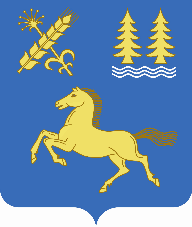 Администрация сельского поселения Лемазинский сельсовет муниципального района Дуванский районРеспублики БашкортостанОб  утверждении  Порядка предоставления субсидий муниципальным бюджетным и автономным учреждениям  сельского поселения Лемазинский  сельсовет муниципального района Дуванский район Республики Башкортостан на осуществление капитальных вложений в объекты капитального строительства муниципальной собственности и (или) приобретение объектов недвижимого имущества в муниципальную собственностьN п/пНаименование объекта строительства и (или) приобретенияИсточник финансового обеспеченияКод субсидииКОСГУСумма, рублейМесяц предоставленияИтогов т. ч. поквартальноIIIIIIIV12345671....ИтогоN п/пНаименование объекта строительства и (или) приобретенияИсточник финансового обеспеченияКод субсидииКОСГУСумма, рублейМесяц предоставленияИтогов т. ч. поквартальноIIIIIIIV12345671....ИтогоУчредительМесто нахожденияБанковские реквизитыИННБИКр/сл/сРуководитель _______________(должность, Ф. И.О.)"___" ________________ г.М. П.УчреждениеМесто нахожденияБанковские реквизитыИННБИКр/сл/сРуководитель _____________(должность, Ф. И.О.)"___" ________________ г.М. П.N 
п/пЦели     
использования
субсидии   Цели     
использования
субсидии   Код    
субсидии Код  
КОСГУ Код  
КОСГУ План   
выплат, 
тыс.   
рублей  Начисленные  
расходы,   
тыс. рублей  Начисленные  
расходы,   
тыс. рублей  Кассовые 
расходы, 
тыс.   
рублей  Кассовые 
расходы, 
тыс.   
рублей  1 2      2      3     4   4   5     6       6       7     7     Итого        Итого        ......Руководитель учреждения(подпись)(ФИО)Главный бухгалтер(подпись)(ФИО)Исполнитель: ФИО, тел.